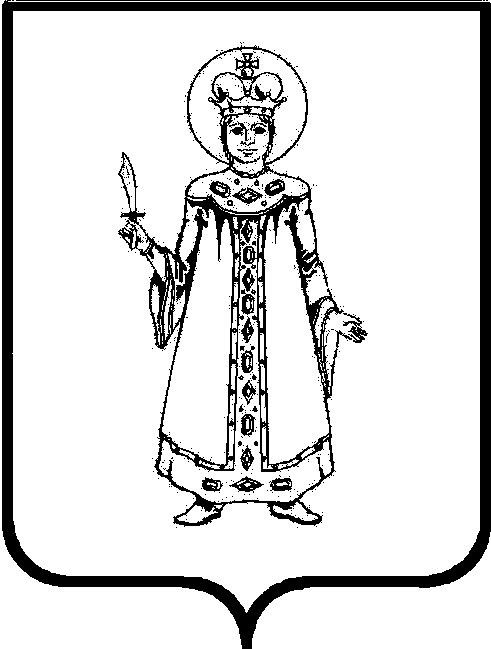 П О С Т А Н О В Л Е Н И ЕАДМИНИСТРАЦИИ СЛОБОДСКОГО СЕЛЬСКОГО ПОСЕЛЕНИЯ УГЛИЧСКОГО МУНИЦИПАЛЬНОГО РАЙОНАот 05.04.2021 г.   № 63О временном ограничении движения транспортных средств по автомобильным дорогам общего пользования местного значения на территории Слободского сельского поселения в весенний период 2021 годаВ соответствии с федеральными законами от 08.11.2007 № 257-ФЗ «Об автомобильных дорогах и о дорожной деятельности в Российской Федерации и о внесении изменений в отдельные законодательные акты Российской Федерации», от 06.10.2003 № 131-ФЗ «Об общих принципах организации местного самоуправления в Российской федерации», постановлением Правительства Ярославской области от 29.09.2011 № 749-п «Об утверждении Порядка осуществления временных ограничений или прекращения движения транспортных средств по автомобильным дорогам регионального, межмуниципального и местного значения, находящимся на территории Ярославской области», приказом Департамента дорожного хозяйства Ярославской области от 18.03.2021 г. № 24 «О временном ограничении движения транспортных средств по автомобильным дорогам общего пользования регионального и межмуниципального значения, относящимся к собственности Ярославской области», на основании соглашения о передаче осуществления полномочий по решению вопросов местного значения от 20.11.2020, в целях обеспечения сохранности автомобильных дорог общего пользования местного значения в границах населенных пунктов Слободского сельского поселения и вне границ населенных пунктов в границах Угличского муниципального района, в период неблагоприятных природно-климатических условий, при которых снижается несущая способность конструктивных элементов автомобильной дороги, ее участков, вызванная их переувлажнением, и обеспечения безопасности дорожного движения, Устава  Слободского сельского поселенияАДМИНИСТРАЦИЯ  ПОСЕЛЕНИЯ  ПОСТАНОВЛЯЕТ:1.	Ввести на территории Слободского сельского поселения с 10 апреля 2021 года по 10 мая 2021 года временное ограничение движения транспортных средств с разрешённой максимальной (полной) массой свыше 3 тонн или с нагрузкой на какую-либо ось более 1 тонны, включая трактора и самоходные машины, по автомобильным дорогам общего пользования местного значения в границах населенных пунктов Слободского сельского поселения и вне границ населенных пунктов в границах Угличского муниципального района. Ограничение действует круглосуточно.2.	Временное ограничение не распространяется:-	на международные перевозки грузов;-	на пассажирские перевозки автобусами, в том числе междугородними;-	на перевозки продуктов питания, кроме алкогольной продукции и пива, и горюче-смазочных материалов, за исключением перевозок горюче-смазочных материалов на заготовительные базы хранения, заготовительные склады и (или) к местам их переработки;-	на перевозки животных, кормов, лекарственных препаратов, химических реагентов для очистки воды, семенного фонда, удобрений, почты и почтовых грузов;-	на перевозки грузов, необходимых для ликвидации последствий стихийных бедствий или иных чрезвычайных происшествий, при введении в установленном порядке соответствующих режимов на территории области;-	на транспортные средства Министерства обороны Российской Федерации;-	на дорожную технику, выполняющую работы по содержанию, ремонту, капитальному ремонту, реконструкции автомобильных дорог общего пользования регионального, межмуниципального значения, относящихся к собственности Ярославской области, и местного значения, относящихся к собственности Угличского муниципального района и Слободского сельского поселения;-	на транспортные средства Министерства внутренних дел Российской Федерации.3.	Физическим и юридическим лицам всех форм собственности до начала ограничения движения транспортных средств рекомендовать осуществить завоз запасов, материалов, сырья, топлива в необходимом объеме для обеспечения нормального функционирования в период ограничения движения. Предусмотреть поставку грузов на период ограничения движения другими видами транспорта.4.	Учитывая социальную значимость (наносимый дорогам ущерб в данном случае возмещается за счет средств бюджета Угличского муниципального района и Слободского сельского поселения), разрешить выдачу разрешений без учета возмещения перевозчиком ущерба организациям всех форм собственности, транспортные средства которых задействованы при организации и оказании услуг в сфере  жилищно-коммунального хозяйства, аварийным и спецслужбам. Специальные разрешения без учета возмещения ущерба выдаются на конкретные транспортные средства физических и юридических лиц, непосредственно осуществляющих работу по жизнеобеспечению населения поселения. 5. Директору МУ «Комбытсервис» Слободского сельского поселения Шатиловой Е.В.: 5.1  организовать установку знаков согласно схеме дислокации дорожных знаков.5.2  принимать меры по взысканию компенсации ущерба, наносимого сельским дорогам, с лиц, привлеченных к административной ответственности.6.	Рекомендовать ОГИБДД отдела МВД России по Угличскому району в целях контроля за исполнением настоящего постановления организовать в установленном порядке патрулирование автодорог в пределах Слободского сельского поселения. Лиц, допустивших движение транспортных средств с разрешённой максимальной (полной) массой свыше 3 тонн или с нагрузкой на какую-либо ось более 1 тонны, включая трактора и самоходные машины, кроме транспортных средств, осуществляющих перевозки указанные в пункте 2  настоящего постановления, без специального разрешения, привлекать к ответственности в соответствии с действующим законодательством.7.	Признать утратившим силу постановление Администрации Слободского сельского поселения от 25.03.2020 № 52 «О временном ограничении движения транспортных средств по автомобильным дорогам общего пользования местного значения на территории Слободского сельского поселения в весенний период 2020 года».8.	Контроль за исполнением постановления оставляю за собой.9. Настоящее постановление вступает в силу с момента обнародования (опубликования) согласно статье 38 Устава Слободского сельского поселения.Глава Слободского сельского поселения                                      М.А. Аракчеева